Краткосрочный проект на тему «Дикие животные» (вторая группа раннего возраста)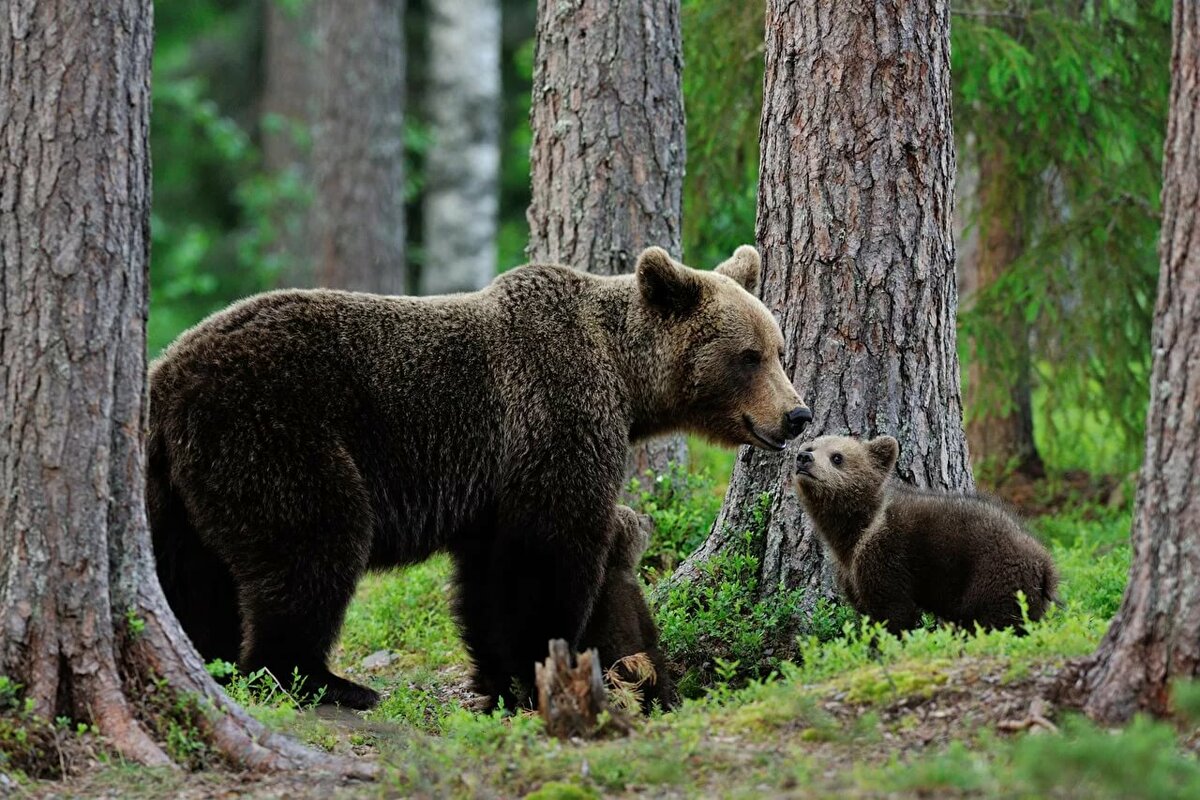 Воспитатель: Асташкина Н.А.Цель проекта: формировать умения узнавать, называть и различать особенности внешнего вида и образа жизни диких животных, воспитывать любовь к животному миру.Задачи:- формирование целостной картины мира, в том числе первичных ценностных представлений о диких животных посредством художественной литературы;- развитие эстетического восприятия образа животных и умения передавать увиденное в поделках и рисунках;- приобщение детей к театрализованной деятельности, развитие творческих способностей;- формирование навыков более точного выполнения танцевальныхдвижений, передающих характер животных;- активизировать участие родителей в проектной деятельности;- воспитывать эмоциональную отзывчивость.Участники проекта: воспитатель группы, помощник воспитателя, дети, родители (законные представители).Срок реализации проекта: неделя с 17.02.- 21.02.2020г.Принципы работы:- системный подход;- планомерность и непрерывность;- развивающий характер обучения с учетом возрастных и индивидуальных особенностей ребенка.Педагогические приёмы, обеспечивающие успешное решение поставленных задач:с детьми: непрерывно-образовательная деятельность, подвижные игры, пальчиковые игры, речевые игры, изобразительная деятельность, чтение художественной литературы, музыкально-ритмические движения;с родителями: консультации, беседы, рекомендации. Фото –отчеты виде слайд шоу, выставки работ детей.Планируемые результаты:- у детей сформированы умения узнавать, называть и различать особенности внешнего вида и образа жизни диких животных;- повысился уровень активности родителей, заинтересованность родителей в познавательном развитии своих детей;- данная форма работы оказалась интересной как для детей, так и для родителей.Этапы реализации проекта.Этапы Различные виды деятельности воспитателя с детьми Взаимодействие с родителямиПодготовительный Анализ и изучение методической литературы по теме проекта, подготовка материала к проекту (конспекты НОД, дидактические игры и др.) Беседа с родителями о создании совместного проекта «Дикие животные», приобщение родителей к изготовлению дидактического материала к проекту.Основной Утренняя гимнастика под музыку «Поездка в лес». Бодрящая гимнастика после сна «Веселый зоопарк».Чтение потешек, загадки про диких животных, речевые игры.Дидактические карточки «Дикие животные»Пальчиковые игры «На лужок», «Мишка спит», «История о колобке»Артикуляционная гимнастика «Как язычок в зоопарк ходил».Подвижные игры «У медведя во бору», «Догони зайку».Дидактические игры «Разрезные картинки», «Покажи и назови».Настольные игры: лото «Дикие животные».Игра-забава «Колобок и лиса»Музыкальная игра «Заинька».«Колобок».НОД «В гости к Мишке - топтыжке» (физическое развитие)НОД «Дикие животные» (речевое развитие) (приложение 1)НОД «Ежики» (сенсорное развитие) (приложение 2)НОД Чтение сказки «Теремок» (речевое развитие). Показ сказки на фланелеграфе с участием детейНОД Лепка «Морковка для зайчонка» (приложение 3)НОД Рисование «Прыгал зайчик по дорожке» (художественно-эстетическое развитие) (приложение 5)Образовательная ситуация «Подарок для Мишки – новая чашка» (социально-коммуникативное развитие) (приложение 4)Заключительный Итоговое мероприятие: выставка работ детейСписок используемой литературы1. Абрамова Л. П., Агаян Г. Г. и др. Книга-мечта о пальчиках. Энциклопедия пальчиковых игр для тех, кому от 0 до 7. М.: Издательский дом «Карапуз», 2009.2. Бабаева Т. И. Младший дошкольник в детском саду. Как работать по программе «Детство». Учебно-методическое пособие. СПб: ДЕТСТВО-ПРЕСС, 2008. 288 с.3. Белая К. «Первые шаги». Модель воспитания детей раннего возраста. М.: ЛИНКА-ПРЕСС, 2002. 392 с.4. Лыкова И. А. Программа художественного воспитания, обучения и развития детей 2-7 лет «Цветные ладошки», 2007. 114 с.5. Полянская Т. Б. Игры и стихи для развития эмоциональной сферы младших дошкольников. «Детство – Пресс», 2011. 96 с.6. Силантьева С. В. Игры и упражнения для свободной двигательной активности детей дошкольного возраста. СПб.: ДЕТСТВО-ПРЕСС, 2013. 208 с.7. Сыпченко Е. А. Инновационные педагогические технологии. Метод проектов в ДОУ. СПб.: «Детство – Пресс», 2012. 96 с.8. Харченко Т. Е. Бодрящая гимнастика для дошкольников. СПб.: ДЕТСТВО-ПРЕСС, 2015. 96 с.Приложение 1.Конспект НОД «Кто живет в лесу»Цель: содействие усвоению детьми элементарных знаний о жителях леса.Программные задачи.Образовательные:- обогащать и систематизировать словарный запас;- формировать представления детей о диких животных.Развивающие:- развивать умения ориентироваться в пространстве;- развивать речевую активность детей;- развивать познавательный интерес и любознательность.- развивать самостоятельную активность детей, используя здоровьесберегающие технологии.Воспитательные:- воспитывать доброжелательное и бережное отношение ко всему живому.Словарная работа: заяц, медведь, лиса, ежик, волк.Материалы и оборудование: игрушки животных, карточки с загадками, музыкальный центр, музыкальные диски.Ход НОД.Воспитатель: Ребята, сегодня мы с вами отправимся в лес, чтобы познакомится с обитателями дикой природы.Тихо – тихо мы встаемНа прогулку в лес пойдемСлово и движениеМы тихонько в лес зайдем. Ходьба на местеЧто же мы увидим в нем? Повороты головы влево и вправоТам деревья подрастают, Плавно через стороны поднимаютК солнцу ветки направляют. руки вверхВетер сильный налетаетИ деревья он качает. Покачивание рук, поднятых вверхТише, тише не шуми,Лесных зверей хотим найти.Воспитатель: А кто живет в лесу? А в лесу живут дикие животные. А какие именно животные, вы узнаете, если отгадаете загадки.(Воспитатель показывает картинку и читает текст загадки)Отойди-ка от берлоги.Уноси скорее ноги,А не то начну реветь.Я не ежик, а …Дети: Медведь.Воспитатель: На овчарку он похож.Что ни зуб – то острый нож!Он бежит, оскалив пасть,На овцу готов напастьДети: Волк.Воспитатель: Хитрая плутовка,Рыжая головка,Хвост пушистый - краса,А зовут ее - …Дети: Лиса.Воспитатель: С ним играть опасно в прятки.Мчит бедняжка без оглядки.След запутал и прилег:Обмануть лисицу смог.Дети: Заяц.То рыжая, то серая,А названьем белая.Дети: белка.Воспитатель: Лесом катится клубок,У него колючий бок.Он охотится ночамиЗа жуками, за мышами.Дети: ёж.Воспитатель: Итак, какие это животные?Дети: Дикие.Воспитатель: Дикие животные живут в лесу. О них никто не заботится, и домики они сами себе строят.Воспитатель: Наши лесные гости загрустили. А давайте мы с вами их порадуем - ненадолго превратимся в медведей и станцуем танец мишек.(Дети танцуют танец «Мишки»)Воспитатель: Молодцы, ребята! Лесным гостям понравились наши превращения, но пора продолжить наше путешествие по лесу. Ребята, посмотрите, а дикие животные чем-то похожи друг на друга? У них есть лапы, уши, хвост, морда, глаза.Дидактическая игра «Посмотри и назови»(Дети рассматривают животных, показывают части тела и называют их)Воспитатель: животные похожи друг на друга, но у каждого есть свои отличия: у зайца - длинные уши, у лисы - пушистый рыжий хвост, у ежа - колючки, у волка - острые зубы, а медведь - большой и неуклюжий.Работа в парах. Давайте расставим животных по размеру: сначала большие, потом поменьше и самые маленькие.(Дети расставляют диких животных по порядку: медведь - волк - лиса - заяц - еж).Воспитатель: Наши гости снова загрустили. Давайте теперь превратимся в зайчиков и попрыгаем все вместе.Ну-ка, зайка, поскачи, поскачи,Лапкой, лапкой постучи, постучи.На снежок упади, упади,Полежи и отдохни, отдохни.Отдохнул, теперь вставай,Прыгать снова начинай!Быстро к ёлочке бегиИ скорей назад скачи.(Дети прыгают на двух ногах, поджав руки к груди, имитируя движения зайчиков. Потом приседают на корточки и отдыхают. Встают и снова прыгают. По команде педагога бегут быстро к «ёлочке» (место выбирает воспитатель, а затем разбегаются по местам и садятся на свои места.)Воспитатель: Ребята, а вы знаете, что заяц летом ходит в серой шубке, он незаметен среди деревьев и травы. Так он спасается от волка и лисы. А зимой заяц серую шубку меняет на белую. Незаметен он будет на белом снегу.С лесом надо нам прощатьсяВ детский сад возвращаться.Воспитатель: Вот и закончилось наше занятие. Давайте повторим, что мы сегодня с вами узнали.Где мы были?Каких животных встречали?(Ответы детей)Правильно. Мы узнали про животных, которые живут в лесу и называются дикими.Приложение 2.                                                      Конспект НОД «Ежики»Цель: закрепить знания цветов (красный, желтый, зеленый, синий).Программные задачи.Образовательные:- продолжать обучать ориентировке в помещении;- закрепить умения соотносить предметы по цвету;- закрепить умения правильно называть цвета.Развивающие:- развитие внимания, воображения, речевой деятельности;- развитие мелкой моторики рук.Воспитательные:- воспитание положительной установки на участие в занятии.Словарная работа: ежик, ежата, красный, синий, зеленый, желтый.Предварительная работа: изготовление дидактического материала к занятию. Перед занятием по группе в укромных местах расставлены ежики-малыши (по числу детей). На столах лежат цветные картонки-домики, на каждой из них по 4 прищепки того же цвета, что и картонка.Наглядный материал и оборудование:Демонстрационный материал:- плюшевый ежик несколько большего размера, чем ежики-малыши;- картонные домики 4-х цветов.Раздаточный материал:- прищепки 4-х цветов (красные, синие, жёлтые, зеленые). Они выполняют роль колючек.- ежики-малыши по количеству детей 4-х цветов, вырезанные из картона;- клубочки (по количеству детей).Организация детей:До начала занятия собираю детей около себя и настраиваю на предстоящую деятельность.К нам в гости сегодня придет лесной житель. Хотите узнать кто это? (Да). Тогда отгадайте загадку:Шубка — иголки.Свернётся он — колкий.Рукой не возьмёшь.Кто это? (Ёж)Ход НОДНачинаем с пальчиковой гимнастики:Повстречал ежонка еж:«Здравствуй, братец!Как живёшь?»(Упражнение проводится сначала одной рукой, затем другой, потом обеими руками.)Воспитатель. Ребята, к нам в гости сегодня прийдет еж.(Заходит помощник воспитателя и показывает детям игрушку – ежа, дети его трогают, здороваются с ним.)Воспитатель. Ежик, а почему ты такой грустный?Ёжик (помощник воспитателя). Я шел к вам в гости со своими друзьями – ежатами, а по дороге они потерялись (Меняет интонацию голоса и играет роль ежика).Воспитатель. Ребята, поможем ежику найти его друзей?(Дети ищут по группе ежей и, найдя их, приносят педагогу. Рассматриваем вместе с детьми ежат. Выясняю у детей, какого они цвета.)Воспитатель. Ребята, посмотрите, а у ежат колючек нет! Ёжик, а где же их колючки?Еж. Наверно, они колючки дома забыли.Воспитатель. Поможем ежатам вернуть колючки на спину? (Да) Но для этого нужно найти домик того же цвета, как и ежонок. Посмотрите на столы – там лежат картонные домики разного цвета. Это домики ежат. Маша, а у тебя ёжик какого цвета? (Ребёнок отвечает). Значит, иди к столу и ищи домик такого же цвета.(Выясняю, какого цвета у ребят ежики, и предлагаю каждому найти домик такого же цвета.)Воспитатель. Посмотрите, в каждом домике потерянные иголки (прищепки, давайте их прикрепим к каждому из ежат.(Дети выполняют задание. Кто из детей затрудняется выполнить задание, прошу детей уже выполнивших задание, помочь им.)Воспитатель. Молодцы, ребята! Ёжик, а тебе понравилось у нас в гостях! Ребята тебе помогли?Ёж. Да, очень! Спасибо вам ребята!Воспитатель. Дети, а теперь давайте отнесём наших ёжиков на коврик и станцуем для них!(Дети исполняют известный им танец «Клубочки» под веселую, ритмичную музыку и после исполнения танца прощаются с ежиком и ежатами.)Итог занятия: предлагаю детям высказать впечатления о занятии и ответить на вопросы. Затем оцениваю деятельность каждого из детей.Конспект образовательной ситуации «Подарок для Мишки – новая чашка»Цель: вызвать общее положительное эмоциональное состояние, связанное с принятием подарка.Программные задачи.Образовательные:- систематизировать детские представления о назначении чашки, ее частей (дно, стенки, ручка);- учить сравнивать два предмета, выделяя различия и сходство.Развивающие:- развивать умение понимать речь с опорой и без опоры на наглядность, выражать свои мысли, чувства, используя речевые средства;- развивать трудовые умения по сервировке стола.Воспитательные:- воспитывать аккуратность, вежливость.Словарная работа: чашка, блюдце, дно, стенки, края, ручка, наливать, круглая, удобно, дарить, подарок, спасибо.Предварительная работа: чтение стихотворений А. Барто, дидактические карточки «Посуда», дидактическая игра «Разрезные картинки», ситуативные разговоры о вежливых словах, сюжетно-ролевая игра «Хозяюшка», «Семья».Материал и оборудование: игровые персонажи – игрушка Мишка и кукла Катя, красивая подарочная коробка с чашкой и блюдцем, «Мишкины чашки» и отбитой ручкой, без дна; игрушечные чашечки с блюдечком, чайник с водой, тряпочки для вытирания воды.Ход ситуацииОбразовательная ситуация конструируется в игровом уголке с небольшой подгруппой детей, 5-6 человек.Раздается телефонный звонок. Мишка «подходит» к телефону: кукла Катясейчас придет в гости, надо на стол накрывать, гостью чаем угостить (действия выполняет воспитатель с игрушкой-мишкой)Воспитатель. Что для чая надо на стол поставить?(Чашку, блюдечко.)Воспитатель. Есть, Мишка, у тебя такая посуда?(Мишка «вынимает» из шкафа чашку с отбитой ручкой. «Вот какая большая, замечательная чашка!» - «говорит он, пытаясь удержать чашку, но она падает. Мишка ее поднимает и снова роняет.)Воспитатель. Ой, Мишка, ты так чашку разобьешь, аккуратнее. Почему чашка в Мишкиных руках не держится? Посмотрите-ка дети. Чего у чашки нет? Правильно у чашки нет ручки. А для чего ручка нужна? За ручку удобно брать, держать чашку. Никуда не годится такая чашка. Нет ли, Мишка, у тебя другой чашки?(Игровой персонаж «вынимает» из шкафа чашку с ручкой, но без донышка.)Воспитатель. Вот это хорошая чашка, ручка есть, держать удобно. Налей-ка, Вадим, в нее чаю из чайника. Ой-ой, что такое! Почему вода льется прямо на пол? (Переворачивает чашку, демонстрируя всем детям, что дна у нее нет.) Чего у этой чашки нет? Да, у нее нет донышка. Никуда не годится и эта чашка. Что же делать?Появляется кукла Катя с подарком (помощник воспитателя с куклой). Кукла здоровается с детьми. Поздравляет Мишку с днем рождения.Воспитатель. Что же за подарок приготовила кукла Катя? (Открываем коробку.) Что это? (Чашка.) А это что (Блюдечко.) Поставьте на стол. Какая красивая чашка с блюдечком, давайте их рассмотрим. Что это? (Показывает на дно чашки.) Это дно. Милана, обведи дно пальчиком. Какое оно? Правильно, круглое. А у блюдца есть дно? Возьми, Аля, блюдце, обведи дно пальчиком. Какое оно? Тоже круглое. Для чего чашке и блюдцу нужно дно? Верно, чтобы не выливалось ничего, чтобы чашка и блюдце устойчиво стояли и не падали.(Затем педагог показывает на стеночки чашки и спрашивает детей.)Что еще есть у чашки? Это стеночки. Они высокие, чтобы чай, молоко не выливались. У блюдца есть стенки? Какие они? (Показывает в сравнении.)Низкие. Давайте нальем полную чашку воды, а теперь перельем в блюдце. Почему через край полилось? У чашки стеночки высокие, в чашку можно много налить, а в блюдце мало, потому что стенки низкие.А что есть у чашки, чего нет у блюдца? Кто догадается? За что я чашку держу? (За ручку.) Так что у чашки есть? (Ручка.) А у блюдца ручка есть? (Нет блюдце на столе стоит, его поднимать не надо.) Зачем нужна ручка у чашки? За ручку удобно брать, держать чашку, чтобы не обжечься горячим чаем.Мишка благодарит Катю за чудесный подарок. Воспитатель предлагает детям накрыть стол для чая, расставить чашки с блюдцами, «разливать» воображаемый чай и приглашает детей на праздничный полдник.Посмотрите – что за чудо!Тортом хвастается блюдо,Звонких чашек хороводВ платьях ситцевых плывет.Подбоченясь, яркий, жаркий,Пышет чайник для заварки,Машет легким парком,Словно белым платком,Зазывает: «Приглашаю!Заходите в гости к чаю!»(Г. Ляховицкая)